	National Casualty CompanyHome Office:	One Nationwide PlazaColumbus, Ohio 43215Adm. Office:		Scottsdale, Arizona 85258	Scottsdale Insurance CompanyHome Office:	One Nationwide PlazaAdm. Office:		Scottsdale, Arizona 85258	Scottsdale Indemnity CompanyHome Office:	One Nationwide PlazaAdm. Office:		,  85258	Scottsdale Surplus Lines Insurance CompanyAdm. Office:		,  85258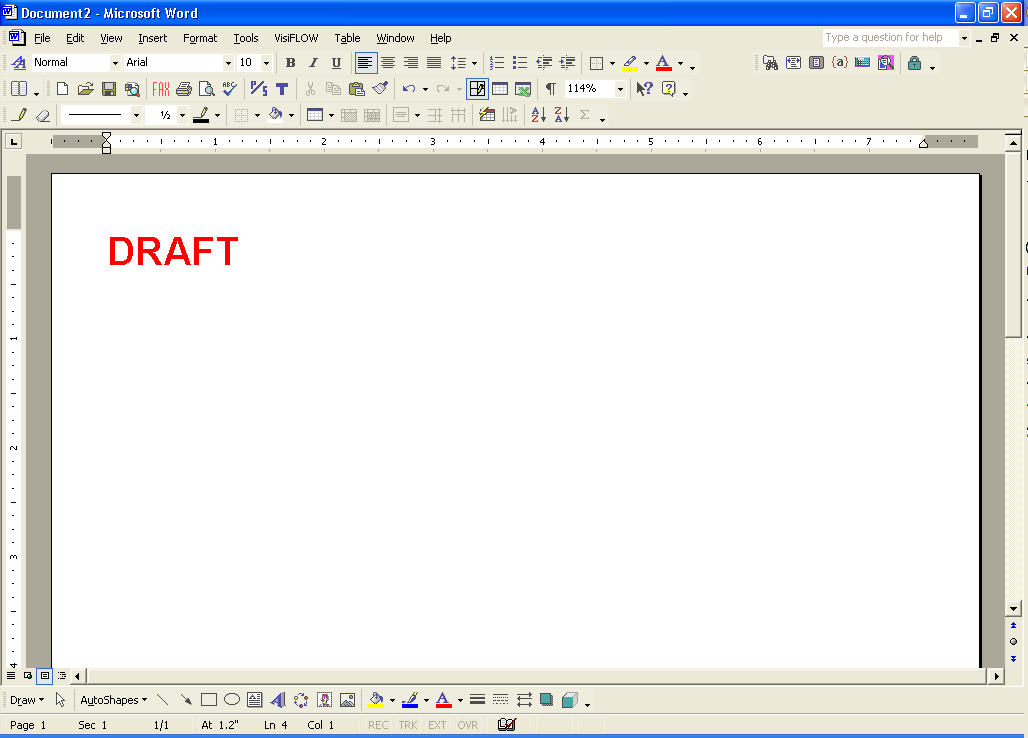 AUTO AUCTION SUPPLEMENTAL APPLICATION
(To be completed in addition to CGZ-APP-6 Application for Garage Policy)ANSWER ALL QUESTIONS—IF THEY DO NOT APPLY, INDICATE “NOT APPLICABLE” (N/A)Name of Applicant:      	1.	Number of auctions per week?	     	2.	What are the hours of operation?	     	3.	Indicate average number of employees working on auction days:a.	Owners:	     	Clerical:	     	Detailers:	     	Auctioneers:	     	Security:	     	Employee Drivers:	     	Contract Drivers:	     	Minimum driver age:	     	Must have copies of drivers’ licenses and MVRs on file and available.b.	Describe any other employee positions:      	5.	Drive-Away Radius:What is the longest radius driven by your drivers or your service autos, from point of purchase to final destination of the autos you transport?	     	6.	Test Drive Exposures (Drivers must have valid drivers license and must be twenty-one [21] to drive):a.	Are test drives allowed all week long or only on auction days?	 Yes   NoExplain:      	b.	Are off-auction premises test drives allowed?	 Yes   NoExplain:      	c.	Are overnight test drives allowed?	 Yes   NoExplain:      	8.	We require that your consignment contract indicates that the autos’ owners are responsible for carrying liability insurance and are responsible for liability losses. We also require the contract to disclose that the autos held on consignment may be driven by others and that by signing the contract the owners agree to these conditions.a.	Does your consignment agreement include these conditions?	 Yes   Nob.	Attach a copy of your consignment agreement.	 Yes   NoRefer to the application form for state fraud warnings.Applicant or authorized representative of the applicant, confirm and warrant that all of the above are true and accurate representations of my garage operation.APPLICANT’S NAME/TITLE:      	APPLICANT’S SIGNATURE: 		DATE:      	(Must be signed by an authorized representative, owner, partner or executive officer)PRODUCER’S NAME:      		DATE:      	4.	How are autos transported to and from the auction (indicate percentage):To AuctionFrom AuctionBy the auto owner (buyer or seller):     %     %By your drivers:     %     %By hired transporters (with own insurance):     %     %By your service autos (wrecker, car carrier, etc.):     %     %7.	a.	What vendors or businesses operate on the auction premises?      b.	You must obtain certificates of insurance or list those without insurance here and their gross sales if obtainable:      REMARKS: (Use this section to expand on answers that need further explanation):      